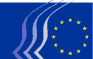 Comitetul Economic şi Social EuropeanBruxelles, 19 mai 2016Cuprins:1.	GUVERNANȚĂ ECONOMICĂ / INSTRUMENTE FINANCIARE / FISCALITATE	32.	PIAŢA INTERNĂ / COMERȚ	43.	AFACERI SOCIALE / OCUPAREA FORŢEI DE MUNCĂ	134.	MEDIU	165.	ENERGIE	186.	SECURITATE	20Sesiunea plenară din 27 și 28 aprilie 2016 a fost marcată de prezența dlui Maroš ŠEFČOVIČ, vicepreședinte al Comisiei Europene, responsabil pentru uniunea energetică.În cursul sesiunii au fost adoptate următoarele avize:GUVERNANȚĂ ECONOMICĂ / INSTRUMENTE FINANCIARE / FISCALITATEPachetul antievaziuneRaportor:	Petru DANDEA (Grupul „Lucrători” – RO)Coraportor:	Roger BARKER (Grupul „Angajatori” – UK)Referințe:	COM(2016) 26 final, COM(2016) 25 final			EESC-2016-01284-00-00-AC-TRAPuncte esențiale:CESE salută inițiativa Comisiei Europene.Comitetul propune:ca măsurile luate să fie aliniate la cele asupra cărora s-a căzut de acord de fapt la nivelul OCDE;să se asigure o aplicare uniformă;să se analizeze posibilitatea și modalitatea aplicării normelor propuse și în cazul întreprinderilor din sectorul financiar;ca clauza switch-over să se aplice direct tuturor contribuabililor care realizează venituri in jurisdicții recunoscute ca paradisuri fiscale.sprijinirea normelor din proiectul de directivă referitoare la societățile străine controlate;ca propunerea să nu se aplice IMM-urilor;ca statele membre să facă publice rapoartele privind rezultatele financiare care vor face obiectul schimbului automat de informații;elaborarea unei liste cu țări sau regiuni care refuză respectarea standardelor de bună guvernanță în domeniul fiscal.Persoană de contact:	Siegfried Jantscher(Tel.: 00 32 2 546 82 87 – e-mail: siegfried.jantscher@eesc.europa.eu)PIAŢA INTERNĂ / COMERȚServiciile financiare cu amănuntul și asigurărileRaportor:	Milena ANGELOVA (Grupul „Angajatori” – BG)Referințe:	COM(2015) 630 finalEESC-2015-06603-00-00-AC-TRAPuncte esențiale:CESE:salută faptul că Comisia se află pe calea cea bună și are un program ambițios de punere în aplicare a Planului de acțiune privind Uniunea piețelor de capital;susține ideea de a depune eforturi pentru a facilita introducerea serviciilor financiare cu amănuntul cu acoperire transfrontalieră și pentru a le oferi consumatorilor posibilitatea de a-și schimba furnizorii;salută abordarea adoptată de Comisie în Cartea verde, de a căuta politici adecvate de stimulare a pieței serviciilor financiare cu amănuntul din ambele perspective, oferta și cererea;susține ideea că, ori de câte ori este posibil, consumatorii ar trebui să aibă oportunitatea de a compara diferite produse, astfel încât să poată lua o decizie informată;consideră că rezultatele acestei consultări trebuie transpuse într-un program mai ambițios, care să depășească problemele persistente;recomandă ca rezultatele procesului de consultare să fie aplicat prioritar produselor mai simple, pentru care factorii locali au, comparativ, o importanță mai mică;consideră că este imperios necesar să se depună toate eforturile pentru a evita redeschiderea directivelor care tocmai au fost adoptate (precum DSP2 și MCD).Persoană de contact:	Claudia Drewes-Wran(Tel.: 00 32 2 546 80 67 – e-mail: claudia.drewes-wran@eesc.europa.eu)Modernizarea drepturilor de autorRaportor:	Denis MEYNENT (Grupul „Lucrători” – FR)Referințe:	COM(2015) 626 finalEESC-2016-00030-00-01-AC-TRAPuncte esențiale:CESE:consideră că drepturile de autor reprezintă un mijloc fundamental de protecție și de remunerare echitabilă a autorilor și a participanților la difuzarea operelor și spectacolelor în rețelele digitale interconectate;solicită ratificarea rapidă a Tratatului de la Marrakesh;consideră că unificarea europeană în materie de copie privată este posibilă și de dorit;solicită un nou cadru juridic care să promoveze crearea unor lucrări protejate prin drepturi de autor și, în același timp, care să consolideze contribuția noilor tipuri de licențe și a noilor modele de afaceri la edificarea pieței unice europene;consideră că un regulament ar fi cel mai bun instrument pentru crearea pieței unice digitale;încurajează Comisia să efectueze studii și cercetări aprofundate privind modelele de afaceri legate de licențe libere, de importanța lor economică actuală și potențială, de veniturile și locurile de muncă pe care ar putea să le genereze în diferite domenii, precum și de eventualele propuneri legislative care ar fi relevante pentru promovarea și utilizarea acestor licențe;consideră că diversitatea culturală a Europei se află la baza identității europene și ar trebui să fie încurajată și promovată între statele membre.Persoană de contact:	Claudia Drewes-Wran(Tel.: 00 32 2 546 80 67 – e-mail: claudia.drewes-wran@eesc.europa.eu)Drepturile în materie de contracte digitaleRaportor:	Jorge PEGADO LIZ (Grupul „Activități diverse” – PT)Referințe:	COM(2015) 634 final – 2015/0287 (COD)				COM(2015) 635 final – 2015/0288 (COD)EESC-2015-06292-00-00-AC-TRAPuncte esențiale:CESE sprijină necesitatea și oportunitatea reglementării unora dintre subiectele prevăzute în comunicarea Comisiei privind drepturile în materie de contracte digitale, însă consideră că alți factori, pe care îi identifică în acest aviz privind conținutul digital și vânzarea online de bunuri, sunt mult mai importanți decât reglementarea drepturilor contractuale din cadrul contractelor de vânzare online a bunurilor corporale mobile. În principiu, pentru a fi coerent cu pozițiile exprimate anterior, CESE se declară în favoarea unui regulament, în locul unei directive, și nu este de acord cu temeiul juridic invocat de Comisie. Comitetul propune, în schimb, articolul 169 din TFUE; prin urmare, propune ca măsurile adoptate să aibă la bază o armonizare minimă.Cu toate acestea, în cazul propunerii privind furnizarea de conținut digital, din motive pragmatice, acceptă formula propusă de Comisie, și anume armonizarea maximă cu obiective specifice, deși consideră că nu se prezintă motive suficiente în favoarea acesteia.Mai mult, CESE consideră că, dat fiind că propunerea Comisiei privind vânzarea online de bunuri instituie două sisteme, se creează o abordare diferită pentru vânzarea de bunuri online și cea offline, ceea ce este inacceptabil.Persoană de contact:	Janine Borg(Tel.: 00 32 2 546 88 79 – e-mail: janine.borg@eesc.europa.euAchiziții publice / criza în materie de azilRaportor:	Erik SVENSSON (Grupul „Angajatori” – SE)Referințe:	COM(2015) 454 finalEESC-2016-00076-00-00-AC-TRAPuncte esențiale:Având în vedere situația în care autoritățile contractante sunt supuse la presiuni foarte mari pentru a face față unor situații de urgență legate de criza refugiaților și a solicitanților de azil, CESE salută comunicarea explicativă a Comisiei.Cu toate acestea, CESE subliniază că este important:să se asigure un grad ridicat de transparență;să se evite exploatarea nejustificată a flexibilității normelor aplicabile;să se caute soluții care facilitează integrarea ulterioară și acordarea unui sprijin suplimentar; șisă se asigure o durată scurtă a contractelor atribuite în situații de urgență.De asemenea, Comitetul recunoaște rolul crucial jucat de sectorul non-profit și faptul că birocrația trebuie redusă, pentru a scurta lungimea procedurilor de achiziții.În plus, Comitetul recomandă ca, date fiind amenințările noi și tot mai mari, autoritățile contractante să aibă în vedere utilizarea unei proceduri separate de achiziții publice pentru securitate și asigurări. Și refugiații care nu solicită azil la sosire trebuie luați în considerare, deoarece și aceștia au necesități urgente în materie de îngrijire, de asistență medicală și de protecție.De asemenea, CESE solicită și recomandă Comisiei să clarifice în comunicarea sa chestiunea atribuirii de contracte în legătură cu actuala criză în materie de azil sau să redacteze o altă comunicare privind achizițiile publice în contextul crizei refugiaților.Persoană de contact:	Janine Borg(Tel.: 00 32 2 546 88 79 – e-mail: janine.borg@eesc.europa.euControlul achiziționării și deținerii de armeRaportor:	Paulo BARROS VALE (Grupul „Angajatori” – PT)Referințe:	COM(2015) 750 final – 2015/0269 (COD)EESC-2015-06789-00-00-AC-TRAPuncte esențiale:CESE sprijină adoptarea prezentei directive, însă dorește, de asemenea, să sugereze unele măsuri care ar putea contribui la creșterea securității cetățenilor. Astfel:în ceea ce privește importanța trasabilității nu numai a armelor, ci și a munițiilor, ar trebui examinată posibilitatea ca industria să fie determinată să evolueze, astfel încât să marcheze proiectilele în mod indelebil și într-un loc care nu se distruge odată cu utilizarea;aceste date ar trebui puse la dispoziția autorităților competente în baze de date interoperabile la nivel european;ar putea fi preconizată posibilitatea de a urma exemplul Australiei și al Regatului Unit, instituindu-se un program de retragere din circulație a armelor;chestiunea producerii de arme letale prin imprimare 3D, fără nicio posibilitate de control sau trasabilitate, ar trebui inclusă pe agenda programelor naționale de securitate.Persoană de contact:	Luís Lobo(Tel.: 00 32 2 546 97 17 – e-mail: luis.lobo@eesc.europa.eu)Dreptul societăților comercialeRaportor:	Jorge PEGADO LIZ (Grupul „Activități diverse” – PT)Referințe:	COM(2015) 616 final – 2015/0283 (COD)EESC-2016-00895-00-00-AC-TRAPuncte esențiale:CESE sprijină fără rezerve procesul de consolidare, codificare și, ca atare, de simplificare a textului propunerii privind anumite aspecte ale dreptului societăților comerciale .De asemenea, CESE ar fi dorit o abordare mai ambițioasă, care să vizeze codificarea aspectelor ce continuă să fie răspândite în alte instrumente legislative.În momentul revizuirii substanțiale a noului text, Comitetul ar dori să fie luate în considerare propunerile sale înaintate de-a lungul anilor cu privire la fiecare dintre directivele care fac obiectul acțiunii Comisiei.Persoană de contact:	Alina Girbea(Tel.: 00 32 2 546 98 32 – e-mail: alina.girbea@eesc.europa.eu)Portabilitatea serviciilor de conținut onlineRaportor:	Bernardo HERNÁNDEZ BATALLER (Grupul „Activități diverse” – ES)Referințe:	COM(2015) 627 final – 2015/0284 (COD)EESC-2016-00719-00-00-AC-TRAPuncte esențiale:CESE:salută inițiativa Comisiei de a aborda portabilitatea transfrontalieră prin intermediul unui regulament;consideră că este necesar să se definească în mod clar noțiunea de „stat membru de reședință” al abonatului, astfel încât celelalte state membre ale UE să fie considerate în mod implicit state în care abonatul poate fi prezent temporar;consideră că, atunci când o persoană are calitatea de client sau de abonat al unui serviciu, fiind totodată legată de un stat membru și identificată prin adresa sa IP, conexiunea la internet sau alt indicator echivalent, această calitate ar trebui să garanteze portabilitatea transfrontalieră;consideră că portabilitatea acestor servicii ar trebui garantată în cazul în care statul membru este „verificabil”, cu condiția ca acesta să poată fi verificat fără a genera astfel costuri suplimentare pentru prestator;consideră că ar trebui să se precizeze explicit în partea dispozitivă faptul că orice pierdere sau degradare a ofertei care afectează gama serviciilor prestate, accesibilitatea pe dispozitive și numărul utilizatorilor sunt considerate a fi o nerespectare a obligațiilor.Persoană de contact:	Claudia Drewes-Wran(Tel.: 00 32 2 546 80 67 – e-mail: claudia.dreweswran@eesc.europa.eu)Derogările prevăzute pentru comercianții de mărfuriRaportor:	John WALKER (Grupul „Angajatori” – UK)Referințe:	COM(2015) 648 final – 2015/0295 (COD)EESC-2016-00642-00-00-AC-TRAPuncte esențiale:CESE recunoaște necesitatea de a modifica Regulamentul nr. 575/2013 privind cerințele de capital și aprobă modificările propuse.CESE regretă faptul că Comisia nu a fost în măsură să respecte termenele prevăzute pentru examinarea tratamentului prudențial al societăților de investiții. Cu toate acestea, Consiliul consideră că este necesar să se definească cerințele prudențiale pe baza unei analize și a unei examinări aprofundate.Persoană de contact:	Alice Tétu(Tel.: 00 32 2 546 82 86 – e-mail: alice.tetu@eesc.europa.eu)Instrumentul pentru achiziții publice internaționaleRaportor:	Mário SOARES (Grupul „Angajați” – PT)Referințe:	COM(2016) 34 final – 2016/0060 CODEESC-2016-01578-00-00-AC-TRAPuncte esențiale:Comitetul consideră că propunerea de regulament poate reprezenta un prim pas în asigurarea unei mai mari deschideri a piețelor publice, mai ales în contextul negocierilor în curs din cadrul Parteneriatului transatlantic pentru comerț și investiții (TTIP) dintre UE și Statele Unite, precum și în cadrul negocierilor unui acord comercial cu Japonia sau al negocierilor privind aderarea Chinei la Acordul privind achizițiile publice al Organizației Mondiale a Comerțului (piețele de achiziții publice ale acestor țări fiind mai puțin deschise decât cea a Uniunii Europene), dar și în raport cu țările nesemnatare ale Acordului privind achizițiile publice (precum Rusia, Brazilia sau Argentina).Cu toate acestea, Comitetul este conștient de dezacordurile profunde existente în Consiliu și în Parlamentul European privind atât relevanța, cât și eficiența propunerii de regulament.Comitetul consideră în special că noua propunere de regulament nu este ambițioasă, pentru că are un domeniu de aplicare limitat (o simplă ajustare de preț pentru contractele a căror valoare este de cel puțin 5 milioane EUR), și observă că doar 7% din toate achizițiile publice au o valoare mai mare de 5 milioane EUR. Comitetul sugerează aplicarea unor măsuri de ajustare a prețurilor pentru piețele a căror valoare estimată este de cel puțin 2 500 000 EUR.CESE consideră că este absolut necesar să se garanteze că concurența cu întreprinderile din țări terțe în domeniul achizițiilor publice este liberă și nedenaturată. Comitetul regretă că propunerea de regulament nu conține nicio referire la obiectivul dezvoltării durabile, deși Comisia a introdus acest obiectiv ca element important în comunicarea sa intitulată „Comerț pentru toți”.Comitetul consideră că regulamentul trebuie să dezvolte o abordare mai ambițioasă în ceea ce privește promovarea obiectivelor de dezvoltare durabilă, de respectare a drepturilor fundamentale și de protecție a consumatorilor în procedura de achiziții publice în țările terțe.Comitetul se pronunță în favoarea neaplicării regulamentului în cazul țărilor cel mai puțin dezvoltate și mai vulnerabile în sensul regulamentului SGP, dar reamintește Comisiei necesitatea adoptării unor măsuri suplimentare, pentru a promova participarea țărilor cel mai puțin dezvoltate și a celor mai vulnerabile pe piețele de achiziții publice din UE.De asemenea, Comitetul aprobă neaplicarea regulamentului în cazul IMM-urilor europene. Cu toate acestea, Comitetul dorește să reamintească Comisiei că IMM-urile au nevoie de ajutor specific, pentru a avea acces atât la achizițiile „transfrontaliere” din Uniunea Europeană, cât și la achizițiile publice din țările terțe.Persoană de contact:	Tzonka Iotzova(Tel.+32 2 546 8978 - e-mail: Tzonka.Iotzova@eesc.europa.eu)Comerț pentru toți: către o politică comercială și de investiții mai responsabilăRaportor:	Jonathan PEEL (Grupul „Angajatori” – UK)Referințe: 	COM(2015) 497 finalEESC-2015-02717-00-00-AC-TRAPuncte esențiale:CESE salută Comunicarea Comisiei Europene „Comerț pentru toți – Către o politică comercială și de investiții mai responsabilă”, publicată în octombrie 2015, care reprezintă o actualizare așteptată și binevenită a politicii UE în domeniul comerțului și investițiilor.Cu toate acestea, CESE este preocupat de faptul că se va dovedi dificil să se vină în întâmpinarea atâtor așteptări deja create, lucru care, cu timpul, ar putea duce la probleme și dezamăgiri în momentul în care negocierile comerciale ale UE vor ajunge, în mod inevitabil, la compromisuri. Considerăm că cea mai bună soluție pentru a evita această situație constă într-o implicare mult mai mare a societății civile în procesul de negociere și pe tot parcursul punerii în aplicare. CESE se află într-o poziție optimă, având în vedere rolul său instituțional, pentru a contribui la realizarea acestui deziderat, prin intermediul rețelei noastre ample de contacte atât în Europa, cât și în străinătate. Acest dialog intensificat trebuie să includă și o mai bună consultare a partenerilor sociali cu privire la repercusiunile potențiale ale comerțului și ale investițiilor asupra locurilor de muncă. Astfel, Comitetul consideră extrem de dezamăgitor faptul că comunicarea nu face trimitere la mecanismele de monitorizare ale societății civile care vizează capitolele referitoare la comerț și dezvoltarea durabilă din acordurile comerciale existente ale UE, nici la metodele prin care acestea ar putea fi dezvoltate și consolidate. Comitetul reamintește că este necesară organizarea mult mai multor dezbateri bine informate, atât la nivelul UE, cât și la nivelul statelor membre.Comitetul salută faptul că Comunicarea „Comerț pentru toți” subliniază necesitatea eficientizării comerțului și investițiilor UE, nevoia unei mai mari transparențe, precum și importanța promovării valorilor UE și necesitatea unei mai bune coordonări cu alte politici esențiale ale UE. Înainte de toate, ea abordează pe larg dezvoltarea durabilă, în special în ce privește drepturile omului, drepturile sociale și mediul. De asemenea, demn de salutat este și angajamentul asumat cu privire la micile întreprinderi, care se confruntă cu dificultăți mult mai mari la intrarea pe noi piețe. Comitetul salută prin urmare faptul că Comunicarea „Comerț pentru toți” subliniază necesitatea ca politica comercială să „abordeze o gamă mai largă de aspecte, dacă UE dorește să își asigure poziția în lanțurile valorice globale”, aspecte printre care se numără promovarea comerțului cu servicii, facilitarea comerțului digital și protecția consumatorilor și a datelor lor cu caracter personal. Cu toate acestea, CESE consideră că comunicarea nu prezintă o perspectivă transversală suficientă a interconexiunilor cu alte direcții generale în rezolvarea acestor chestiuni.Comitetul regretă incapacitatea de a da dovadă de o abordare pe deplin coordonată a obiectivelor de dezvoltare durabilă (ODD). Comerțul și investițiile vor juca un rol esențial în realizarea ODD și a angajamentelor asumate la Conferința de la Paris a părților la Convenția-cadru a ONU privind schimbările climatice (CCONUSC COP 21). Comitetul regretă, de asemenea, lipsa oricărei trimiteri la reînnoirea Acordului de la Cotonou (Acordul de parteneriat ACP-UE), prevăzută să aibă loc înainte de 2020. În plus, UE trebuie să încurajeze în mod activ consolidarea dinamicii cooperării comerciale intra-africane, care este esențială pentru dezvoltarea Africii.În final, CESE solicită să se acorde resurse suficiente punerii în aplicare a Comunicării „Comerț pentru toți”, pentru a se asigura reușita acestei politici comerciale și de investiții ambițioase.Persoană de contact:Tzonka Iotzova(Tel.: 00 32 2 546 8978 - e-mail: tzonka.iotzova@eesc.europa.eu)AFACERI SOCIALE / OCUPAREA FORŢEI DE MUNCĂO mobilitate mai echitabilă a forței de muncă în cadrul UE (aviz exploratoriu la solicitarea Președinției olandeze)Raportor:	Laura GONZALES DE TXABARRI ETXANI (Grupul „Lucrători” – ES)Coraportor:	Dorthe ANDERSEN (Grupul „Angajatori” – DK)Referință:	EESC-2016-00258-00-00-AC-TRAPuncte esențiale:CESE reamintește că mobilitatea lucrătorilor în interiorul UE este una dintre libertățile fundamentale consacrate în TFUE și una dintre cele mai apreciate realizări ale procesului de integrare europeană.Atunci când este exercitată în condiții echitabile, mobilitatea forței de muncă poate fi fructuoasă și benefică pentru lucrători, angajatori și societate în ansamblu. Ea poate ajuta la echilibrarea diferitelor niveluri de ocupare a forței de muncă în statele membre, furnizând forță de muncă și talent acolo unde este nevoie și atenuând efectele îmbătrânirii forței de muncă în țările de destinație.Cu toate acestea, mobilitatea forței de muncă poate să conducă, în anumite țări și în anumite sectoare, și la „exodul creierelor”, care constă în părăsirea țărilor respective de către un număr semnificativ de tineri, în căutarea unui loc de muncă sau a unor șanse mai bune de angajare. Prin urmare, CESE pledează pentru stimularea creșterii economice și a productivității, îmbunătățirea condițiilor de viață și crearea de locuri de muncă de calitate în fiecare stat membru.CESE consideră că atât Comisia, cât și statele membre trebuie să facă un efort special pentru a garanta și promova libera circulație a lucrătorilor în UE, eliminând orice discriminare pe motive de naționalitate și evitând restricțiile nejustificate atât pentru lucrători, cât și pentru întreprinderi.O mobilitate echitabilă necesită garantarea respectării principiilor egalității de tratament și nediscriminării din motive de naționalitate, în conformitate cu acquis-ul european, pentru lucrătorii europeni mobili care își exercită dreptul la libera circulație, cărora li se aplică condițiile de muncă și normele în materie de stabilire a salariilor ale țării gazdă, cu respectarea deplină a sistemelor naționale de negociere colectivă și de relații de muncă.CESE solicită Comisiei să abordeze, în consultare cu partenerii sociali, toate chestiunile necesare în privința lucrătorilor detașați, pentru a face față practicilor neloiale care duc la dumping social. De asemenea, orice nouă măsură la nivel european trebuie să respecte competențele naționale de negociere colectivă și diferitele sisteme de relații de muncă.Persoană de contact: 	Ana Dumitrache(Tel.: 00 32 2 546 8131– e-mail: ana.dumitrache@eesc.europa.eu)Integrarea refugiaților în UE (aviz exploratoriu la solicitarea Președinției olandeze)Raportor:	Christa SCHWENG (Grupul „Angajatori” – AT)Coraportor:	Panagiotis GKOFAS (Grupul „Activități diverse” – EL)Referință:	EESC-2016-00262-00-00-AC-TRAPuncte esențiale:CESE este convins că integrarea este o necesitate, dacă dorim să menținem coeziunea socială.CESE subliniază faptul că integrarea este un proces bidirecțional. Cele mai bune practici în politicile de integrare nu îi vizează numai pe refugiați, ci îi includ și pe localnici, această abordare fiind esențială pentru acceptarea măsurilor de integrare. Mijloacele de comunicare în masă, autoritățile locale, sindicatele, organizațiile patronale și ONG-urile joacă un rol important în acest proces.În acele cazuri în care o decizie pozitivă cu privire la acordarea de azil este probabilă, ar trebui oferite cursuri de limbă la scurt timp după înregistrare, iar acestea ar trebui să includă și informații de bază privind valorile, culturile și procesele.CESE recomandă acordarea unei atenții deosebite minorilor, mai ales celor neînsoțiți. Trebuie să se asigure o integrare rapidă în sistemul școlar sau orientare cu privire la oportunitățile de formare profesională.CESE subliniază faptul că refugiaţii trebuie să aibă acces la informații cu privire la drepturile și obligațiile existente în societatea gazdă. Refugiații trebuie să fie tratați în mod egal cu localnicii pe piața muncii.CESE apreciază solidaritatea demonstrată de diverse segmente ale societății civile, sindicate, organizaţii patronale, persoane fizice și întreprinderi, care au acordat asistență în mod voluntar solicitanților de azil. CESE subliniază importanța protejării și sprijinirii acestor angajamente individuale.Investițiile în măsuri de integrare sunt costisitoare pe termen scurt și mediu, dar dacă aceasta va fi încununată de succes, va duce la coeziune socială, creștere economică și crearea de locuri de muncă. Fondurile europene relevante ar trebui suplimentate, în vederea unei mai bune cofinanțări a măsurilor de integrare a refugiaților. O integrare reușită a acestora presupune o sporire a investițiilor în promovarea creșterii economice și a ocupării forței de muncă.Persoană de contact: 	Annemarie Wiersma(Tel.: 00 32 2 546 9376– e-mail: annemarie.wiersma@eesc.europa.eu)Orientări pentru politicile de ocupare a forţei de muncă ale statelor membre (Categoria C)Referințe: 	COM(2016) 71 final  2016/0043 (NLE)EESC-2016-01756-00-00-AC-TRAPuncte esențiale:Întrucât, în opinia sa, conținutul propunerii este pe deplin satisfăcător și nu face obiectul niciunei observații din partea sa, Comitetul hotărăşte să emită un aviz favorabil cu privire la textul propus.Persoană de contact:	Johannes Kind(Tel.: 00 32 2 546 91 11 - e-mail: Johannes.kind@eesc.europa.eu)MEDIUPachetul privind economia circularăRaportor: 	Cillian LOHAN (Grupul „Activități diverse” – IE)Referință: 	EESC-2016-00042-00-00-AC-TRAPuncte esențiale:CESE speră că intenția Comisiei de a stimula tranziția către o economie circulară va constitui un prim pas către realizarea unei schimbări de paradigmă în comportamente și practici. El își reafirmă opoziția față de retragerea pachetului anterior privind economia circulară publicat în 2014.Se pot aduce îmbunătățiri în ceea ce privește nivelul de ambiție al pachetului. CESE recomandă reintroducerea obiectivelor prevăzute în pachetul din 2014 privind tratarea deșeurilor, asigurându-se însă posibilitatea realizării acestora într-un mod eficient sub raportul costurilor. Per ansamblu, întârzierea de 18 luni nu pare să se justifice din perspectiva obiectivului sau a nivelului de ambiție ale noului pachet, comparativ cu pachetul anterior.Propunerile Comisiei nu abordează în mod suficient beneficiile și riscurile sociale și cele legate de ocuparea forței de muncă ale tranziției către o economie circulară. Trebuie identificate cele mai vulnerabile sectoare și categorii de lucrători, astfel încât pentru acestea să se poată crea structuri suplimentare de sprijin.Comitetul este dispus să analizeze fezabilitatea unei platforme europene pentru economia circulară, găzduită de CESE, care să reunească părți interesate și reprezentanți ai societății civile din sectorul public, semipublic sau privat implicați în gestionarea eficientă a resurselor.Educația, sub toate formele sale și la toate nivelurile, va constitui o dimensiune esențială a tranziției către o economie circulară. Acest lucru trebuie să includă identificarea nevoilor în materie de formare a lucrătorilor care trebuie să participe la schimbările imediate, precum și măsuri pe termen mai lung de educare a generațiilor viitoare.Revizuirea preconizată a Directivei privind proiectarea ecologică trebuie să țină cont de întregul ciclu de viață al produsului, inclusiv de aspecte precum durabilitatea, posibilitatea de reparare, disponibilitatea/accesibilitatea pieselor de schimb, comunicarea necondiționată de către producători a informațiilor necesare pentru repararea și întreținerea produselor.Este necesară dezvoltarea unor mecanisme de sprijin care să permită persoanelor cu mijloace financiare mai reduse accesul la produse și servicii de calitate superioară, cu costuri inițiale superioare. Acestea pot lua forma unei scheme de împrumuturi garantate de guvern sau a unei scheme de finanțare garantate de producător, aplicată exclusiv, cu tarife inferioare, produselor cu o anumită speranță de viață minimă și concepute pentru a integra toate elementele circularității.Reducerea cotei de TVA sau exceptarea de la plata TVA pentru produsele reciclate, precum și pentru activitățile de reutilizare și de reparații pot stimula antreprenorii să fie activi în acest spațiu și oferă consumatorilor un produs la un preț competitiv, care va contribui la promovarea unor schimbări comportamentale pe scară largă. Subvențiile ar trebui să se orienteze către susținerea utilizării materiilor prime secundare și să încurajeze aplicarea principiului proiectării ecologice în toate sectoarele de producție.Se poate face uz de procesul semestrului european, prin recomandările specifice fiecărei țări, pentru a asigura punerea în aplicare la nivel național și pentru a asigura tratarea drept prioritate a tranziției către un model economic circular.Persoană de contact:	Fabien Porcher(Tel.: 00 32 2 546 90 98– e-mail: fabien.porcher@eesc.europa.eu)ENERGIEStarea uniunii energetice 2015Raportor:	Stéphane BUFFETAUT (Grupul „Angajatori” – FR)Referințe: 	COM(2015) 572 final			EESC-2015-06766-00-00-AC-TRAPuncte esențiale:Comitetul Economic și Social European a sprijinit ideea unei uniuni europene a energiei de la prima sa formă, intitulată Comunitatea Europeană a Energiei, în 2010. Raportul anual cu privire la starea uniunii energetice este, de asemenea, salutat de CESE ca o modalitate de a menține energia ca prioritate a agendei politice pe întreg teritoriul Uniunii Europene și de a asigura progresul coordonat între diferitele sectoare și state membre.Versiunea din 2015 a stării uniunii energetice reprezintă un instantaneu luat numai la nouă luni de la lansarea programului privind uniunea energetică, ceea ce limitează utilitatea raportului pentru aprecierea progreselor înregistrate în direcția uniunii energetice.Cu toate acestea, astfel cum se menționează în aviz, publicarea raportului oferă CESE ocazia binevenită de a identifica aspectele specifice legate de progresul și de guvernanța uniunii energetice care prezintă o importanță deosebită pentru societatea civilă europeană. În special, avizul subliniază dimensiunea socială și implicațiile procesului de realizare a uniunii energetice și reflectarea sa adecvată în raportarea intermediară și măsurătorile statistice.De asemenea, CESE își exprimă preocuparea cu privire la caracterul limitat și la modalitățile insuficient specificate în care urmează să fie implicată societatea civilă în activitățile de guvernanță și de raportare intermediară legate de uniunea energetică.În sfârșit, bazele statistice ale rapoartelor intermediare au nevoie urgentă – în opinia CESE – de îmbunătățire pentru a evita ca evaluarea progreselor înregistrate și luarea de decizii să se facă pe baza unor date care sunt uneori învechite și alteori incomplete sau chiar inexistente.Persoană de contact:	Kristian Krieger(Tel.: 00 32 2 546 8921 - e-mail: Kristian.Krieger@eesc.europa.eu)Dimensiunea externă a politicii energetice a UE (aviz exploratoriu la solicitarea Președinției olandeze)Raportor:	Vitas MAČIULIS (Grupul „Activități diverse” – LT)Referință:	EESC-2016-00083-00-01-AC-TRAPuncte esențiale:Trei factori sunt de maximă importanță pentru dimensiunea externă a politicii energetice: diversificarea, comuniunea punctelor de vedere și un sistem energetic intern dezvoltat corespunzător.Condițiile diversificării surselor de energie ale UE:cercul partenerilor de import de energie trebuie extins;noile proiecte de infrastructură care contribuie la diversificare ar trebui să fie în conformitate cu obiectivele strategiei privind uniunea energetică și cu acquis-ul UE.În pofida diferențelor de la nivelul mixurilor energetice, al structurilor privind importurile de energie și al partenerilor tradiționali din statele membre, ar trebui să se continue aplicarea politicii de „a vorbi cu o singură voce”. Este esențial să se adopte o poziție internă comună a UE, pentru a se asigura o dimensiune externă puternică. CESE îndeamnă de asemenea statele membre să își coordoneze interesele energetice individuale și să mențină în mod constant relații bazate pe solidaritate și transparență.Un sistem de energie internă solid este esențial pentru reducerea impactului extern. Una dintre principalele dimensiuni ale uniunii energetice este crearea unei piețe energetice interne a UE complet funcționale și transparente, care:integrează deplin rețelele și sistemele energetice din toate statele membre pe piața internă a UE și asigură că acestea sunt pe deplin armonizate;se bazează pe dezvoltarea a trei factori-cheie: sursele de energie regenerabile, eficienţa energetică şi cercetarea şi dezvoltarea.Întrucât energia ar trebui să fie mai accesibilă pentru consumatori și să sprijine competitivitatea industriei, CESE invită Comisia și guvernele naționale să acorde un rol important societății civile, partenerilor sociali și organizațiilor de consumatori. Acest lucru este esențial pentru asigurarea unei politici energetice externe a UE inteligente, eficiente și durabile.Persoană de contact:	Rafael Bellon Gomez(Tel.: 00 32 2 546 9095 - e-mail: Rafael.BellonGomez@eesc.europa.eu)SECURITATENoua strategie a UE pentru politica externă și de securitate (aviz din proprie inițiativă)Raportor:	José María ZUFIAUR NARVAIZA (Grupul „Lucrători” – ES)Referință: 	EESC-2016-01061-00-01-AC-TRAPuncte esențiale:În iunie 2015, Consiliul European i-a acordat dnei Federica Mogherini, Înaltul Reprezentant al Uniunii Europene pentru afaceri externe și politica de securitate și vicepreședinte al Comisiei Europene, mandatul de a elabora o nouă strategie globală pentru politica externă și de securitate a UE până în vara anului 2016. Strategia de securitate actuală datează din 2003; realitatea afacerilor externe ale UE s-a modificat în mod considerabil de atunci, fapt care scoate în evidență necesitatea de a se elabora o nouă strategie actualizată.Prin prezentul aviz, CESE dorește să contribuie la noua strategie pentru politica externă și de securitate a UE, care urmează să fie prezentată Consiliului. Raportorul susține că politica internă și cea externă sunt interconectate și că ambele necesită o mai bună coordonare a politicilor, obiectivelor și resurselor. Excluziunea socială este un factor esențial în situații de criză, iar UE trebuie să se dovedească un apărător al egalității și un promotor al libertății, securității și prosperității.Noua strategie va merge dincolo de aspectul securității, vizând așadar o gamă largă de subiecte extrem de relevante. Avizul abordează aceste teme, propunând ca prioritățile UE să constea în consolidarea căii către aderare a țărilor candidate, stabilizarea vecinătății estice și sudice, găsirea de soluții la fluxurile de migranți și de refugiați, instituirea unei politici solide și mai clare de securitate și apărare comună, consolidarea unui sistem multilateral reformat și promovarea comerțului și a investițiilor.De asemenea, avizul solicită o majorare a resurselor alocate pentru politica externă și de apărare, subliniază rolul important ce revine UE în calitate de putere constructivă și de reglementare, solicită o politică comună în materie de refugiați, azil și imigrație, o mai mare flexibilitate în acordarea ajutorului pentru dezvoltare și analizarea consecințelor geopolitice ale acordurilor comerciale importante aflate în curs de negociere.În cele din urmă, raportorul solicită o participare sporită a societății civile la politica externă a UE, propunând instituirea unei proceduri oficiale de cooperare între CESE și SEAE, o audiere anuală privind politica externă și de securitate, în prezența Înaltului Reprezentant, și elaborarea unui raport de evaluare privind implicarea societății civile în politica externă a Uniunii.Persoană de contact:	Javier Fernandez Admetlla(Tel.: 00 32 2 546 9345 - e-mail: Javier.FernandezAdmetlla@eesc.europa.eu)____________SESIUNEA PLENARĂ 
 
DIN 27 ȘI 28 APRILIE 2016 
 
SINTEZA AVIZELOR ADOPTATEPrezentul document este disponibil în limbile oficiale ale UE pe site-ul internet al Comitetului, la adresa:http://www.eesc.europa.eu/?i=portal.fr.documents#/boxTab1-2Avizele menționate pot fi consultate online prin intermediul motorului de căutare al Comitetului:http://www.eesc.europa.eu/?i=portal.fr.opinions-search